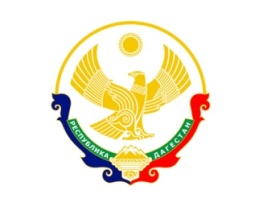 РЕСПУБЛИКА ДАГЕСТАНМУНИЦИПАЛЬНОЕ ОБРАЗОВАНИЕ «ХАСАВЮРТОВСКИЙ РАЙОН»Муниципальное бюджетное общеобразовательное учреждение«Сулевкентская средняя общеобразовательная школа им. С.А.Абдуллаева»368028 Республика Дагестан Хасавюртовский район с. Сулевкент  ул. Центральная 38. Тел.: 8(928) 061-29-75    «       » «         » « 2021 г »                                                                                            №     _                                                                                                         ПРИКАЗ«О проведении итогового сочинения, формировании комиссии по проведению и проверке итогового сочинения в 11 классе»На основании Приказа Министерства образования и науки Республики Дагестан от 29.10.2021 г. № 05-02-624/21 «Об утверждении Порядка организации и проведения итогового сочинения (изложения) в 2021/2022 учебном году в общеобразовательных организациях на территории РД» и Приказа Управления образования МО «Хасавюртовский район» №172 от 12.11.2021 года «О проведении итогового сочинения (изложения) в 2021/2022 учебном году в общеобразовательных организациях Хасавюртовского района»ПРИКАЗЫВАЮ:1. Организовать и провести итоговое сочинение в 11 классе 1 декабря 2021г.;2. Утвердить:2.1. Порядок организации и проведения итогового сочинения;2.2. Инструкции для лиц, привлеченных к подготовке и проведению итогового сочинения;3. Назначить заместителя директора по УВР Магомедову Нину Муртазалиевну ответственным за общую организацию и проведение итогового сочинения в МБОУ «Сулевкентская СОШ им С.А.Абдуллаева».4. Назначить заместителя директора по УВР Магомедову Нину Муртазалиевну ответственным за получение бланков итогового сочинения.5. Назначить техническим специалистом, оказывающим информационно-техническую помощь, в том числе по организации копирования (сканирования) бланков итогового сочинения учителя информатики Рабаданову Хадижат Магомедрасуловну6. Назначить комиссию по проведению итогового сочинения в составе:- Учитель информатики Рабаданова Х.М. - технический специалист- Учитель технологии Магомедов М.М., - организатор в аудитории- Учитель физкультуры Омаров И.М., - организатор вне аудитории- Учитель физкультуры Маммаев М.Ш., - организатор вне аудитории7. Назначить комиссию по проверке итогового сочинения в составе:- Учитель русского языка и литературы Таллаева Н.Р., - Учитель русского языка и литературы Магомедова М.М., - Учитель русского языка и литературы Халилова Э.Ю.8. Контроль за исполнением настоящего приказа оставляю за собой.Директор                                                                                                     ФИОС приказом ознакомлены:Магомедова М.М. ______________ФИО _____________ФИО _____________